Выпишите новые слова по теме «Мясо и дичь»: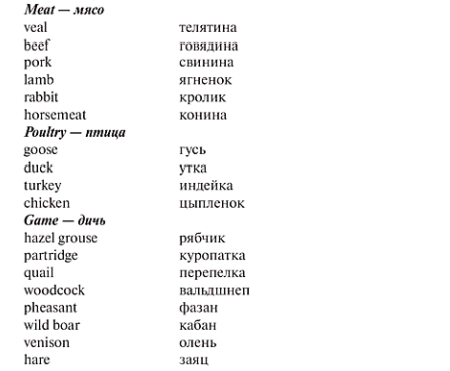 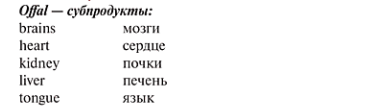 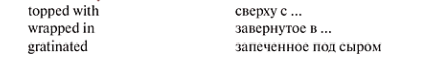 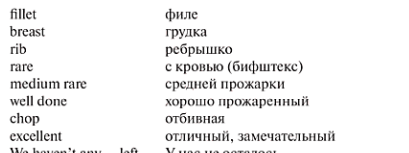 ЗаданияРаспределите слова по таблице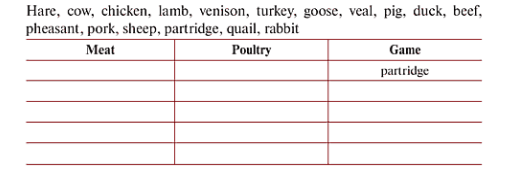 Переведите выражения: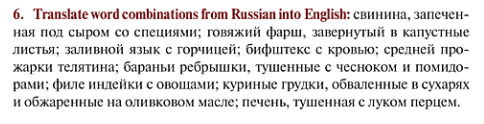 